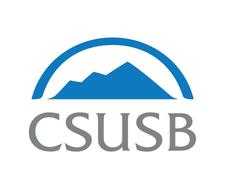 STAFF COUNCILMINUTESFebruary 27, 20192:00 – 3:00 pm    CE-336PRESENT:    T. Bookman, S. Brooks, , C. Huesca, J. Casillas, L. Cromwell, S. Mendoza,R. Rouch,  S. Wildes, R. Garcia, D. QuijanoNew BusinessApprove MinutesRouch/m and Huesca/s the motion to pass the SC Minutes of January 23, 2019 as amended.  Passed.	      b.  Career Series Proposal-Guest Polet Millian-VelozThis proposal will not be moving forward.                   c.	Annual Faculty Campaign – Carolina VanZeeWas staff for the Call Center now Director of Annual GivingWill run the Faculty Staff Campaign – This year will be in April for 6 weeksFocus this year  for the Veterans Success Center (both campuses)Will send out annual packet as done yearly (at the end of March this year)We are going digital this year and form will be online, along with payroll deduction formWill launch new website which will include a way to fund raise onsite (crowd funding)June 4th 11:30 to 2:00PM –will have In-N-Out lunch for those who donate during the campaign and they will give out gift cards alsoStaff Emergency Fund – will be on website if you want to donate by payroll deduction.  Forms should be available soon.  Carolina will notify us.We will get notified going forward when someone donates to the Staff Emergency FundWe need to change our Staff Emergency FormStater Bros is sending $1,000 in gift cards for our Coyote Champ Packs.  They also have a grant we can apply for annually through Stater Bros CharitiesSnacks for the colleges will be given by students to different colleges during campaignAnnual Giving will donate $1,000 to the Coyote Champ Packs	      d.   Replacing April Lane’s positionWould like to wait until election time which is fast approaching.     e.	Picture Taking – Robert WhiteheadTake Group picture at our next meeting March 13th Select an indoor and outdoor location     f.	Bylaws Bring your suggestions to the next meeting if you want to make changes before the new year    g.     EDD 2019  Days Planning CommitteeQuijano/m and Rouch/s motion to have Susan Mendoza as the SC Rep on this committee.  PASSED.33rd Employee Service Awards Event – April 30th Stacy Brooks volunteered and was voted to be the SC Rep on this committee.      2.	   Old Business       3.      Officer Reports    a.  Chair  - Elections – Rob will send out an email	    b.  Vice Chair  - None	    c.   Secretary - None	    d.   Treasurer  - We have spent about $2,000.00.  Star keeps records of all payments 		regarding the Champ Packs.      4.  Committee Updates	     a.  Staff Emergency Fund                   b.  SC Event Planning Sub Committee -                  c.  PDC Coyote Fast Break – will solicit dates for next event March 15, 2 vehicles 	          going – can accommodate 7 people.  Notify Lola if you can go.                 e.  Coyote Fast Break:  March 22nd or March 29th.  Will do a Doodle Poll.     d.  Coyote Champ Packs:  Got a check for $1,000 from Advancement and $1,000 from            Stater Bros.  Will send out dates when we put packs together.  We should be able            to give out about 500.Stacy Brooks has 7 departments donating scantrons and blue booksAcademic Advising (50) will supply the testing materials for bags we give themDen will donate granola bars and will give them 100PDC – we will give them 50We can give them out in the SMSU per ASIBuild dates March 11 or March 12 – Carlos will send out an emailMost of Faculty Senate want to donate and will pass an envelope ASI said they are willing to hand out Big thank you to Carlos, Stacy, Lola and Sylvia       Adjournment        Next Meeting: 	March 13, 2019   Time:  2:00 – 3:30PM,   Location:  CE-336